            BÜYÜKKILIÇLI  ORTA OKULU  2012-2013 EĞİTİM-ÖĞRETİM YILI 8-A SINIFI  TÜRKÇE DERSİ                                                                              1.YARIYIL 1. YAZILI SORULARIDIR.   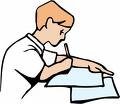                                                              NOT: İlk 4 soruyu metne göre yanıtlayınız.                 Atatürk bizden neyi hedeflememizi istiyor? (10P) Atatürk’e göre tarih övüncü neden bir meziyet sayılmaz? (10P) Atatürk için “Onun sevgisi evrenseldir.” sözüyle anlatılmak istenen nedir? (10P) Metnin ana düşüncesi nedir? (10P)Aşağıdaki metinde geçen fiilimsileri bulunuz. Bulduğunuz fiilimsileri ait olduğu gruba yerleştiriniz. (10P) 6.  Aşağıdaki cümleleri uygun fiilimsi ekleriyle birleştirip cümleyi yeniden yazınız. (10P)                   a- Kasabada elma ağaçları kurumuş. Onlar elma ağaçlarını kesmiş.               …………………………………………………………………………………………………………………………                    b-  Mektubu aldım. Çabucak zarfı açtım.               …………………………………………………………………………………………………………………………                               7.  Aşağıdaki bilgileri okuyunuz. Doğruysa D,   yanlışsa Y koyunuz. (10P)           (        )    Fiilimsiler zaman ve şahıs eklerini alarak  çekimli fiil olabilirler.           (        )   “Elmaları sandıklara döküyor,  özenle yerleştiriyordu.” cümlesi nesneldir.           (        )   “Soruların hepsini yanlış yanıtladı.” Cümlesinde altı çizili kelime doğru yazılmıştır.           (        )   “Dayım gelen çocuğa gülümsedi.” Cümlesinde sıfat fiil (ortaç) vardır.           (        )   “Dolapta  ki yemeklerin hepsi bozulmuş.”  Cümlesinde  “ki”  doğru  yazılmıştır.8. Aşağıdaki atasözlerinden birini seçerek bir yazı oluşturunuz. ( 30 p. )Topalla gezen aksamayı öğrenir.Gençliğin kıymeti ihtiyarlıkta bilinir.Kesilen baş, yerine konmaz.Konuya uygun başlık: 5 puan	 Yazının okunabilirliği: 5 puan                                                                Noktalama ve yazım kurallarına uygunluk: 5 puan                                                                                  Konuyu ifade edebilme: 15 puan   							     BAŞARILAR DİLERİMSınav Süresi: 40 dk.   									        GÜRAY KARAGÖZ           Türkçe Öğretmeni      Atatürk, Türk olmakla övünen, milletinin bir bireyi olmakla kıvanç duyan bir önderdi. O, “Türk, övün, çalış,güven.” demekle çok sevdiği milletine şunları söylemek istemiştir: “Köklü bir geçmişe sahip olan Türk milletiyle övünmek yerinde olur. Bu övünmeye layık olmak için çalışmak lazımdır. Her sahada, bilhassa medeniyet âlemine eser vermek için çalışkan olmayı hedef tutmalıdır.  Geleceğe güvenebilmek için bugün çalışmak lazımdır. Yalnız tarih övüncü bir meziyet sayılmaz.”     Atatürk’ün insan ve millet sevgisi, hepimiz için örnek olmalıdır. Onun sevgisi evrenseldir. O, hangi milletten olursa olsun tüm insanların mutluluğunu isterdi, onları severdi.                                                                                                         İlbeyi Laçin                                                                                                                                                     Alışkanlıklarımız içinde okuma önemli yer tutar. Bir kitapçıda sıralanan kitaplar kendilerine bakmayanları görünce dertleniyorlar. Bunlardan kimileri şöyle diyor: “Biz size kendimizi sunuyoruz, siz ise bakmadan gidiyorsunuz. Sevgi, özgürlük dağıtıcısı olduk, ne emeklerden sonra size geldik. Öyleyse neden tutmuyorsunuz elimizden?Alışkanlıklarımız içinde okuma önemli yer tutar. Bir kitapçıda sıralanan kitaplar kendilerine bakmayanları görünce dertleniyorlar. Bunlardan kimileri şöyle diyor: “Biz size kendimizi sunuyoruz, siz ise bakmadan gidiyorsunuz. Sevgi, özgürlük dağıtıcısı olduk, ne emeklerden sonra size geldik. Öyleyse neden tutmuyorsunuz elimizden?Alışkanlıklarımız içinde okuma önemli yer tutar. Bir kitapçıda sıralanan kitaplar kendilerine bakmayanları görünce dertleniyorlar. Bunlardan kimileri şöyle diyor: “Biz size kendimizi sunuyoruz, siz ise bakmadan gidiyorsunuz. Sevgi, özgürlük dağıtıcısı olduk, ne emeklerden sonra size geldik. Öyleyse neden tutmuyorsunuz elimizden?İsim fiillerSıfat fiillerZarf fiiller